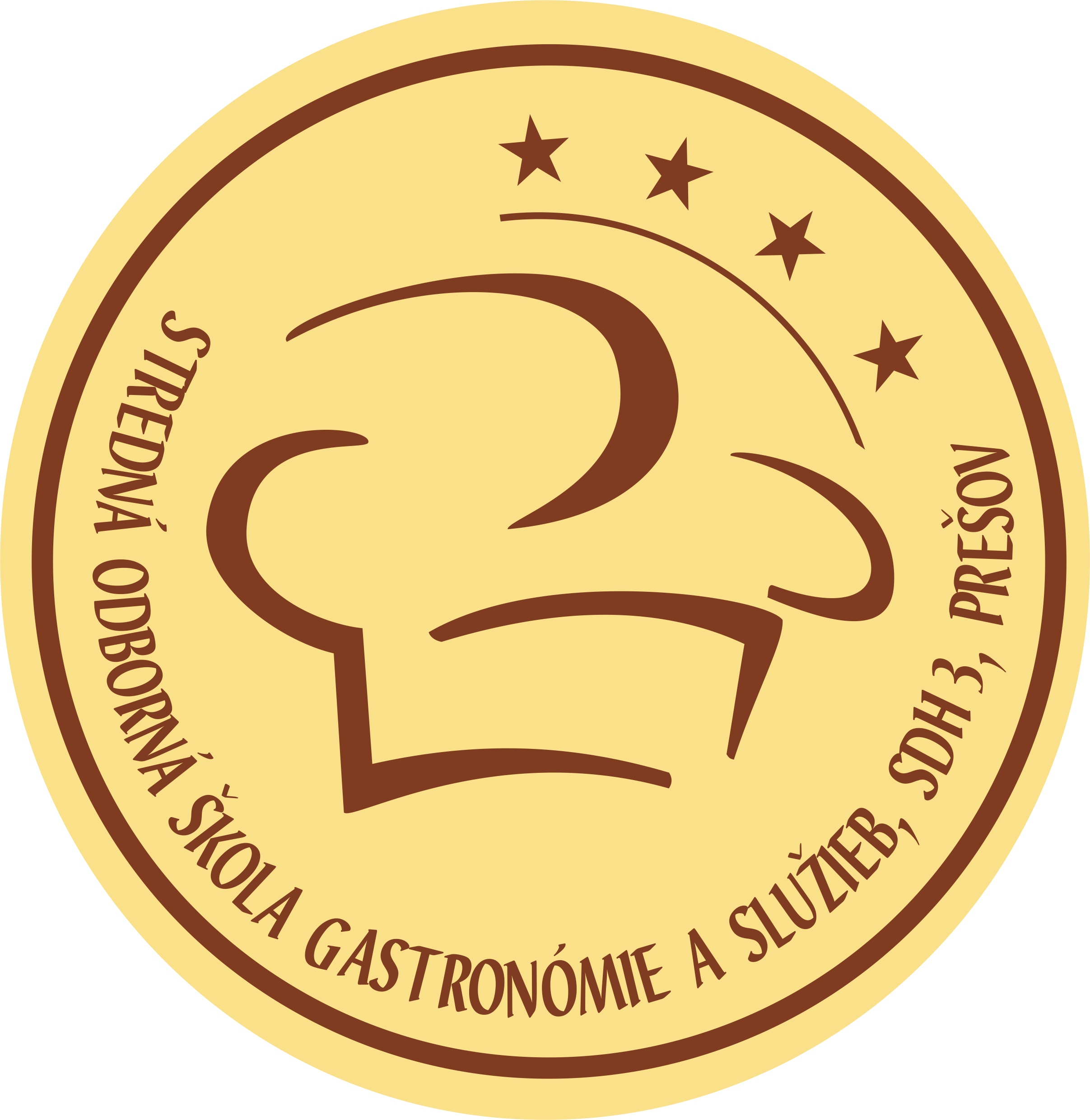 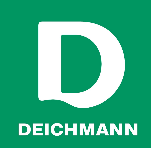 Stredná odborná škola gastronómie a služieb, SDH 3, 081 34  PrešovŽIADOSŤ O DUÁLNE VZDELÁVANIE         Vyplnenú žiadosť je potrebné vyplniť, vytlačiť, podpísať uchádzačom a zákonným zástupcom uchádzača a zaslať poštou na adresu DEICHMANN-OBUV SK s.r.o., ulica Logistického parku 1, SK-929 01 Dunajská Streda alebo naskenovanú zaslať elektronicky na e-mailovú adresu  hr-dsk@deichmann.com.Podpis uchádzača ......................................................................................................................................................Podpis zákonného zástupcu uchádzača ......................................................................................................................Podpisom žiadosti potvrdzujem, že som bol informovaný/á podľa zákona č. 122/2013 o ochrane osobných údajov v znení neskorších predpisov o skutočnosti, že moje osobné údaje budú použité na účely spracovania žiadosti o duálne vzdelávanie dotknutých osôb (uchádzačov, zákonných zástupcov) spoločnosťou DEICHMANN-OBUV SK s.r.o., ulica Logistického parku 1, SK-929 01 Dunajská Streda, v súlade so zákonom č. 61/2015 o odbornom vzdelávaní a príprave. Osobné údaje dotknutých osôb spracúva SOŠ gastronómie a služieb, SDH 3, 081 34  Prešov.KONTAKT:DEICHMANN-OBUV SK s.r.o.
ulica Logistického parku 1
SK-929 01 Dunajská Streda
Slovakia
Telefón:00420 - 543 420 430
Telefax:00420 - 543 215 354Bližšie informácie Vám poskytneme na telefónnych číslach 00420 543 420 205, 00420 543 423 584 alebo na e-mailovej adrese hr-dsk@deichmann.com.Meno a priezviskoDátum narodenia uchádzačaNázov a adresa základnej školyMeno a priezvisko zákonného zástupcu uchádzačaAdresa bydliska zákonného zástupcu uchádzačaTelefónne číslo uchádzačaTelefónne číslo zákonného zástupcu uchádzačae-mail uchádzačae-mail zákonného zástupcu uchádzačaMiesto a dátum podpisu